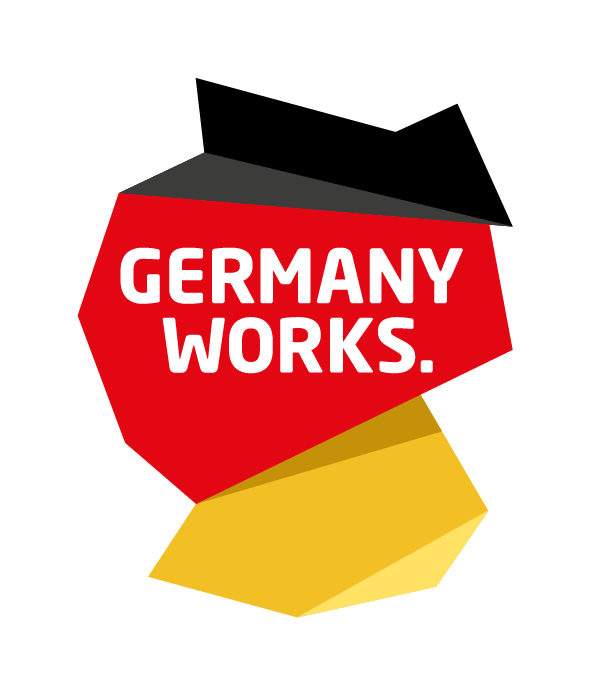 Egypt - Bridge between Africa and the Middle EastTeaser The reforms initiated in 2016 in cooperation with the IMF are taking effect, and Egypt's importance as a hub for regional trade to the Middle East and Africa is steadily increasing. Are the current framework conditions sufficient to meet the challenges of the future? What are the opportunities for German SMEs?Jan Noether, CEO AHK EgyptEng. Hoda Mansour – Managing Director SAP, Egypt and Frontiers CountriesSilke Wobken - Lufthansa Group Senior Director Sales for North Africa, Near East and TurkeyEng. Tarek Tawfik –Vice Chairman Federation of Egyptian IndustriesSherif Rohayem – GTAI EgyptThe photos of the speakers will be sent as soon as the program has been approved and the consent for panelists has been given.Concept ForumBrief description: One-hour digital forum (preferably TEAMS) with the keynotes as outlined below. Thereafter moderated discussion with panelists. Language: EnglishModeration: Jan Noether / AHK Egypt13:30 – 13:35		Welcome note / introduction BMWi13:35 – 13:40		Status Quo - Egypt 2021	                      		(Jan Noether, AHK Egypt) 	13:40 – 13:50                  The Importance of Egypt for the Middle East Region	Eng. Hoda Mansour - Managing Director SAP, Egypt and Frontiers Countries13:50 – 14:00                   Does Egypt qualify to be a regional hub? 	Silke Wobken, Lufthansa Group Senior Director Sales for North Africa, Near East and Turkey 14:00 – 14:10		Egypt – Gateway to AfricaEng. Tarek Tawfik –Vice Chairman Federation of Egyptian Industries 14:10 – 14:30		Moderated discussion / questions from the participants to the panelists			(Moderation: Sherif Rohayem / GTAI Egypt)Target groupGerman small and medium-sized enterprisesmultipliersNumber of participants: 100 - 150Time frameOne hour should be scheduled for the forumFlexible timing, preferably between 12:00 - 16:00 German time(the working week in Egypt starts from Sunday to Thursday)Technique and registrationNo special technique requiredIn Egypt, the TEAMS format is preferred.The link for registration will be made available in a timely manner as planning/preparation continuesMarketingOnce the program proposals are available and the accreditation/landing page for the BMWi Foreign Trade Days has been created, we will send you an event link to market and ask you to inform your member companies accordingly. Contact personResponsible contact person: Jan Noether / Karin ElshafeiE-Mail: jan.noether@ahk-mena.com / karinelshafei@ahk-mena.comOtherAs soon as a decision is made for the ‘Egypt event’ to take place, we will be able to provide you with our logo and photos of the speakers for the presentation on the event page without delay.